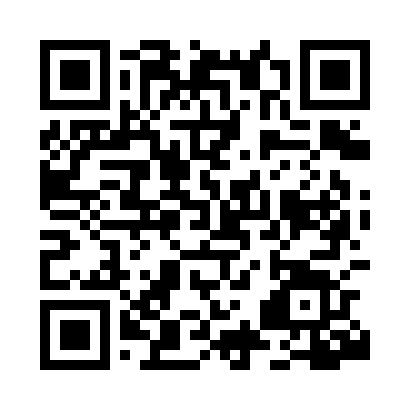 Prayer times for Forrest, AustraliaWed 1 May 2024 - Fri 31 May 2024High Latitude Method: NonePrayer Calculation Method: Muslim World LeagueAsar Calculation Method: ShafiPrayer times provided by https://www.salahtimes.comDateDayFajrSunriseDhuhrAsrMaghribIsha1Wed4:375:5911:262:314:536:102Thu4:386:0011:262:304:526:093Fri4:396:0111:262:294:516:094Sat4:396:0111:262:294:506:085Sun4:406:0211:262:284:506:076Mon4:406:0311:262:274:496:077Tue4:416:0311:262:274:486:068Wed4:416:0411:262:264:476:059Thu4:426:0511:262:254:476:0510Fri4:426:0511:262:254:466:0411Sat4:436:0611:262:244:456:0312Sun4:436:0711:262:244:446:0313Mon4:446:0711:262:234:446:0214Tue4:446:0811:262:234:436:0215Wed4:456:0811:262:224:436:0116Thu4:456:0911:262:224:426:0117Fri4:466:1011:262:214:416:0018Sat4:476:1011:262:214:416:0019Sun4:476:1111:262:204:405:5920Mon4:486:1211:262:204:405:5921Tue4:486:1211:262:204:395:5922Wed4:496:1311:262:194:395:5823Thu4:496:1311:262:194:385:5824Fri4:506:1411:262:194:385:5825Sat4:506:1511:262:184:385:5726Sun4:516:1511:262:184:375:5727Mon4:516:1611:262:184:375:5728Tue4:516:1611:272:174:375:5729Wed4:526:1711:272:174:365:5630Thu4:526:1811:272:174:365:5631Fri4:536:1811:272:174:365:56